FORMACIÓN ONLINECURSO RED PAC: “EMPRENDIMIENTO EN EL MEDIO RURAL”9ª edición (horario de tarde) Del 21 de noviembre al 22 de diciembre de 2023ObjetivosLa Red PAC ha puesto en marcha la organización de dos nuevas ediciones del curso de formación online “Emprendimiento en el medio rural”. Con este curso se persigue que los participantes consigan:a) Fortalecer sus capacidades para emprender en el medio rural, accediendo a información acerca de los pasos básicos para realizar esa tarea.b) Profundizar en el desarrollo de un Plan de Negocio, adquiriendo capacidades en otras cuestiones como la comercialización de sus productos, la comunicación o la cooperación y la generación de sinergias con otras iniciativas.c) Desarrollar su propio proyecto de emprendimiento en el medio rural o mejorar algún aspecto si ya existe un negocio en marcha.Datos prácticosDuración: 4 semanas (semana de 4 al 10 de diciembre inhábil)Fechas: del 21 de noviembre al 22 de diciembre de 2023.Destinatarios:Personas emprendedoras cuyo proyecto esté en fase de análisis o a punto de iniciarse, con una idea de negocio ya muy avanzada.Personas emprendedoras que hayan iniciado recientemente su propio negocio, pero que quieran mejorarlo, diversificar su actividad y/o profundizar en los conocimientos fundamentales.Nº de asistentes previstos: 45.Al finalizar de la formación, tras cumplir los requisitos de asistencia y participación (80% de asistencia y entrega del trabajo final), se darán menciones especiales a los tres proyectos mejor valorados por el profesorado, los cuales serán publicitados en la web de la Red PAC, y además dichos alumnos elegidos recibirán tres tutorías individualizadas por parte de cada uno de los ponentes del curso.Contenido Se estructura en cuatro módulos semanales o unidades de formación temática (en jornada de mañana o de tarde), en las cuales se combinarán ponencias online (webinars) y ejercicios prácticos.MÓDULO I. Emprendimiento en el medio rural: de la idea a la realidad. MÓDULO II. Desarrolla tu plan de negocio. MÓDULO III. Mejora tus herramientas de comunicación. MÓDULO IV. (TALLER PRÁCTICO). Puesta en común de tu proyecto de emprendimiento en el medio rural. El curso incluye píldoras informativas por parte de entidades vinculadas al emprendimiento como por ejemplo ENISA, así como otras entidades de ámbito local y rural de distintos territorios.ProgramaORGANIZA: Red PACLa Red PAC es el punto de encuentro que conecta a todas las personas y entidades relacionadas con el medio rural, con el objetivo de dar a conocer y facilitar el acceso a los Programas de Desarrollo Rural. A su vez, tiene como fin sensibilizar a la población sobre la importancia que el medio rural tiene para nuestro presente y futuro.La unidad responsable de la RRN es la Subdirección General de Dinamización del Medio Rural dentro de la Dirección General de Desarrollo Rural, Innovación y Formación Agroalimentaria del Ministerio de Agricultura, Pesca y Alimentación.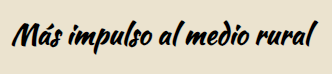 Módulo I: Emprendimiento en el medio rural: de la idea a la realidad.Contenido:Partiendo de una introducción general acerca del emprendimiento y el perfil tipo del emprendedor, se expondrán las particularidades del medio rural, haciendo una especial mención al emprendimiento sostenible, la innovación y el compromiso social.Bloque 1. La persona emprendedora:Capacidad creadora y de innovación: creatividad e innovación, autoconocimiento y autoestima, interés y esfuerzo. Capacidad proactiva para la gestión: toma de decisiones, resolución de problemas, trabajo en equipo, gestión del tiempo, responsabilidad, evaluación y autoevaluación. Capacidad de aceptar y gestionar el riesgo, manejo de la incertidumbre, gestión de la frustración y del fracaso. Bloque 2. El entorno emprendedor:¿Qué es un entorno emprendedor? ¿Para qué necesitamos un entorno emprendedor? ¿Cómo construimos este entorno? Mapa de Recursos en cada territorio.PROGRAMACIÓN:Miércoles 22 de noviembre16:00 h – 20:00 h. (9ª ed.)Presentación del cursoPresentación general por parte de la Unidad de Gestión de la Red PACIndicaciones y pautas del cursoPresentación de los participantesEncuesta a los participantesWebinar impartido por José Antonio Vega: La persona emprendedoraDescansoCasos de éxitoJueves 23 de noviembre16:00 h – 20:00 h. (9ª ed).Webinar impartido por José Antonio Vega:  El entorno emprendedorDescansoCasos de éxitoMódulo II: Desarrolla tu plan de negocio.Fechas: días 28, 29 y 30 de noviembre de 2023.Módulo impartido por Gerónimo Sánchez, de Andanatura.Contenido:El objetivo será explicar a lo largo del módulo los pasos básicos para la elaboración de un plan de negocio, a través de una combinación de teoría y ejercicios prácticos.Análisis estratégicoMacroentorno: estudio de mercado, fuentes de informaciónMicroentorno: Clientela, competencia, proveedoresPlan de marketing: precio, distribución, comunicaciónOrganización de la producciónRecursos humanosAnálisis económico financieroÁrea Legal: formas jurídicas y trámitesPROGRAMACIÓNMartes 28 de noviembre16:00 h – 19:00 h. (9ª ed.)Identificación de las capacidades para el éxito de los proyectos de emprendimiento en el mundo rural. Práctica. Autorrealización de un test de emprendimiento a los asistentes. Conocimiento sectorial. Macroentorno: estudio de mercado, fuentes de información. Microentorno: Clientela, competencia, proveedores. Dedicación al emprendimiento. Determinación de la dedicación al emprendimiento. Asociado a recursos humanos. Gestión del cambio. Asociado a recursos humanos. Desarrollo de la idea. La idea como punto de partida del emprendimiento. Práctica. Formalización de la idea básica de emprendimiento y posibles modificaciones. Miércoles 29 de noviembre16:00 h – 19:00 h. (9ª ed.)El proceso de aprendizaje validado por el mercado. 20 min. El desarrollo del modelo de negocio. a. Mapa de empatía.b. Canvas Clientes – oferta. c. Modelo de Negocio. i. Clientes y Oferta -Producto- ii. Precio, distribución y comunicación.  iii. Recursos, actividades y socios claves. d. Producto Mínimo Viable (PMV). Practica. Desarrollo del primer modelo de negocio. Jueves 30 de noviembre16:00 h – 18:00 h. (9ª ed.)Capacidades económicas financieras. Flujos de ingresos. Modelos Premium.Identificación de costes. Modelo financiero de los negocios. Captación de financiación. Práctica. Cada alumno desarrollará un modelo económico básico de su proyecto. Conocimiento de empresa. a. Trámites y formas jurídicasMódulo III: Comunicación y marca en el medio rural.Fechas: días 14 y 18 de diciembre de 2023.Módulo impartido por Rocío del Cerro, periodista, consultora y experta en comunicación para el emprendimiento.Contenido:El módulo se centra en el aprendizaje sobre comunicación y construcción de una marca (o su reorientación), para darla a conocer a proveedores, clientes, socios e inversores, administraciones y medios de comunicación. Aspecto fundamental para incrementar la actividad y el volumen de negocio.Se trata de un taller teórico-práctico realizado en tres sesiones online, ofreciendo información y documentación sobre cómo establecer, pulir, segmentar y dar a conocer una marca personal y corporativa de los proyectos de emprendimiento. Persigue, además, la mejora de las habilidades para hablar y presentarse en público.PROGRAMACIÓNJueves 14 de diciembre16:00 h – 19:00 h. (9ª ed.)Se abordará:¿Por qué una marca ahora?.Dialogo interno: DAFO y mindmap.Las características del emprendimiento rural, marca rural.Nombre y redes: la importancia del nombre, en qué redes estar,web, blog, video blog, fotos.Egosurfing.Las tarjetas, las tarjetas digitales, las firmas, los emails.Lunes 18 de diciembre16:00 h – 19:00 h. (9ª ed.)Se abordará:El storytelling y el elevator pitch: jerarquizar, palabras clave, lenguaje brillante.Portavoz: comunicación no verbal y corporativa.Medios de comunicación.Estrategia de comunicación.Embajadores de marca.Coworking.Idea de destino.Módulo IV: TALLER PRÁCTICO.Fechas: días 19 y 21 de diciembre de 2023.Módulo impartido por Gerónimo Sánchez, de Andanatura.Contenido:Puesta en común de cada proyecto de emprendimiento en el medio rural, con su presentación y análisis.PROGRAMACIÓNMartes 19 de diciembre 16:00 h – 20:00 h. (9ª ed.)Puesta en común de los modelos de negocios y los resultados de los test de emprendimiento realizados de los participantes.Identificación para cada uno de ellos de una ruta de emprendimiento con elementos de mejora de los modelos de negocio y elementos para la mejora del aprendizaje validado por el mercado (que es la medición de nuestra capacidad para competir de manera efectiva).Se realizará de cada propuesta una evaluación general numérica que indique la distancia de la persona emprendedora al lanzamiento de su proyecto con un riesgoasumible.Presentación de dos de los modelos de negocio creados en los grupos de trabajoDescansoPresentación de dos de los modelos de negocio creados en los grupos de trabajoValidación de los Modelos de Negocio planteadosDudas, aprendizajes y valoracionesJueves 21 de diciembre (Novedad)16:00 h – 20:00 h. (9ª ed.)Puesta en común de cada proyecto de emprendimiento en el medio rural, con su presentación y análisis, contando con 4 sesiones de participación de no más de 10 alumnos por sesión